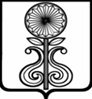 КЕМЕРОВСКАЯ ОБЛАСТЬ - КУЗБАССМАРИИНСКИЙ МУНИЦИПАЛЬНЫЙ ОКРУГАДМИНИСТРАЦИЯ МАРИИНСКОГО МУНИЦИПАЛЬНОГО РАЙОНАПОСТАНОВЛЕНИЕот______________№ ________г.МариинскОб утверждении муниципальной программы «Обеспечение энергосбережения и повышение энергетической эффективности на территории Мариинского муниципального округа» на 2022-2024 годыВ целях реализации статьи 179 Бюджетного кодекса Российской Федерации, руководствуясь Уставом Мариинского муниципального округа:Утвердить муниципальную программу  «Обеспечение энергосбережения и повышение энергетической эффективности на территории Мариинского муниципального округа» на 2022 - 2024 годы согласно приложению к настоящему постановлению.Общему отделу администрации Мариинского муниципального района (Зачиняева Н.А.) обнародовать настоящее постановление на информационном стенде в помещении администрации Мариинского муниципального района.Отделу информационного обеспечения администрации Мариинского муниципального района (Новиков С.В.) разместить данное постановление на официальном сайте администрации Мариинского муниципального округа в информационно-телекоммуникационной сети «Интернет».Контроль за исполнением настоящего постановления возложить на заместителя главы Мариинского муниципального района – начальника управления жилищно-коммунального хозяйства, транспорта и связи администрации Мариинского муниципального района Ганьжу А.А.    Глава Мариинского муниципального района				    	                     А. А. Кривцов                                Приложение                      к постановлению       администрации Мариинского                муниципального округаот ____________ № ________ Паспорт муниципальной программы «Обеспечение энергосбережения и повышение энергетической эффективности на территории Мариинского муниципального округа» на 2022-2024 годыХарактеристика текущего состояния в Мариинском муниципальном округе сферы деятельности, для решения задач которой разработана муниципальная программа, с указанием основных показателей и формулировкой основных проблемВысокая энергоемкость производства коммунальных услуг и их недостаточная энергетическая эффективность обуславливают необходимость проведения целенаправленной работы по снижению удельных затрат на потребление энергоресурсов в общих расходах организаций бюджетной сферы – муниципальных учреждениям Мариинского муниципального округа.Муниципальная программа «Обеспечение энергосбережения и повышение энергетической эффективности на территории Мариинского муниципального округа» на 2022 - 2024 годы ориентирована на решение экономических задач и имеет социальную направленность. Все бюджетные средства, направляемые на решение проблем, существующих на объектах социальной сферы работают на минимизацию затрат по эксплуатации этих объектов, на сокращение удельной потребности в энергоносителях в данном секторе.Задачи, стоящие перед организациями по энергосбережению могут быть выполнены только при широком внедрении современных энергосберегающих технологий и оборудования с высоким коэффициентом полезного действия.В Мариинском муниципальном округе в большинстве учреждений бюджетной сферы проведены энергетические обследования (аудит), выданы заключения с указанием мероприятий, направленных на оптимизацию потребления тепловой и электрической энергии.Проведение этих мероприятий неразрывно связано с оснащением объектов приборами учета и регулирования энергоресурсов (тепло, вода), а также внедрением нового, более экономичного оборудования. Это позволит производить оценку и анализ их потребления и исключает непроизводственные потери. В учреждениях проводятся работы по сокращению потребления энергоресурсов: устанавливаются приборы учета потребления тепла, воды, проводится замена деревянных окон на современные стеклопакеты из поливинилхлорида. Однако технологическое и техническое перевооружение требует в свою очередь значительных финансовых средств в области энергосбережения. С целью получения экономии энергетических и эксплуатационных затрат за счет реализации технических мероприятий, обеспечивающих энергосбережение и повышение энергетической эффективности 4 бюджетных учреждения заключили энергосервисные контракты. Муниципальная программа направлена на повышение роли проводимых энергетических обследований, учета и контроля за потреблением энергоресурсов, совершенствование системы их нормирования, улучшение мониторинга внедряемых мероприятий по энергосбережению, стимулирование мер по снижению энергоемкости коммунальных услуг, формирование условий и механизмов, способствующих появлению и реализации конкретных проектов по энергосбережению.Описание целей и задач муниципальной программыЦели муниципальной программы: - эффективное и рациональное использование энергетических ресурсов, направленное на снижение расходования бюджетных средств на топливно-энергетическе ресурсы;- разработка мероприятий, обеспечивающих устойчивое снижение потребление топливно-энергетических ресурсов.Задачи муниципальной программы:Реализовать мероприятия, направленные на уменьшение объема используемых энергетических ресурсов при сохранении соответствующего полезного эффекта от их использования. Главной задачей муниципальной программы является оптимизация потребления тепловой энергии в организациях бюджетной сферы, для этого необходимо осуществить следующие мероприятия:1. Заменить деревянные оконные и дверные блоки на современные стеклопакеты из поливинилхлорида:- в муниципальном бюджетном учреждении дополнительного образования «Детская музыкальная школа № 80»,- в муниципальном казенном общеобразовательном учреждении «Общеобразовательная школа-интернат психолого-педагогической поддержки».2. Довести уровень осведомленности населения о целях и способах энергосбережения в быту, учреждениях, на производстве до 30%, с целью широкой пропаганды энергосбережения провести 8 семинаров с работниками бюджетной сферы,  провести  9 собраний с жителями многоквартирных домов, 3 совещания с представителями управляющих компаний силами работников, ответственных за энергосбережение, опубликовать 3 статьи в средствах массовой информации.Краткая характеристика основных мероприятий муниципальной программыЭнергосбережение является актуальным и необходимым условием нормального функционирования учреждений, так как повышение эффективности использования топливно-энергетических ресурсов при непрерывном росте цен на энергоресурсы и соответственно росте стоимости тепловой энергии позволяет добиться существенной экономии, как тепла, так и финансовых ресурсов. Анализ показывает, что основные потери тепла происходит через окна зданий. В зимний период достигает 35 %, что приводит к росту бюджетного финансирования. Эффективный способ утеплить помещение – замена деревянных блоков на современные пластиковые, это способствует снижению количества энергии на подогрев холодного воздуха. После замены окон температура внутри помещения повышается на 4 – 5 градуса.Таким образом, окна с современными стеклопакетами можно назвать энергосберегающими. Сроки и этапы реализации муниципальной программы с указанием плановых значений целевых показателей (индикаторов) муниципальной программыМуниципальная программа реализуется в 2022 – 2024 годах. Выделение этапов реализации муниципальной программы не предусматривается.К 2024 году планируется сократить в год удельный расход тепла на 0,001 Гкал/кв. м.Реализация мероприятий по замене деревянных оконных и  дверных блоков на современные стеклопакеты из поливинилхлорида позволит сократить расход тепла на 102,32 Гкал или 341,205 тыс. рублей.Ресурсное обеспечение реализации муниципальной программы «Обеспечение энергосбережения и повышение энергетической эффективности на территории Мариинского муниципального округа» на 2022-2024 годыСведения о планируемых значениях целевых показателей (индикаторов)муниципальной программы «Обеспечение энергосбережения и повышение энергетической эффективности на территории Мариинского муниципального округа» на 2022-2024гг.Перечень мероприятий муниципальной программы «Обеспечение энергосбережения и повышение энергетической эффективности на территории Мариинского муниципального округа» на 2022-2024гг.                                                                                                                                                                                                                                                                                                                                                    ».Методика оценки эффективности муниципальной программыОценка эффективности муниципальной программы представляет собой механизм контроля за выполнением мероприятий муниципальной программы в зависимости от степени достижения задач, определенных муниципальной программой, в целях оптимальной концентрации средств на выполнение поставленных задач.Оценка эффективности муниципальной программы будет проведена в соответствии с постановлением администрации Мариинского муниципального района от 16.05.2019 № 246-П «Об утверждении Порядка разработки, реализации и оценки эффективности муниципальных программ Мариинского муниципального района».Наименование муниципальной программыМуниципальная программа «Обеспечение энергосбережения и повышение энергетической эффективности на территории Мариинского муниципального округа» на 2022-2024 годы (далее по тексту - муниципальная программа)Муниципальная программа «Обеспечение энергосбережения и повышение энергетической эффективности на территории Мариинского муниципального округа» на 2022-2024 годы (далее по тексту - муниципальная программа)Муниципальная программа «Обеспечение энергосбережения и повышение энергетической эффективности на территории Мариинского муниципального округа» на 2022-2024 годы (далее по тексту - муниципальная программа)Муниципальная программа «Обеспечение энергосбережения и повышение энергетической эффективности на территории Мариинского муниципального округа» на 2022-2024 годы (далее по тексту - муниципальная программа)Муниципальная программа «Обеспечение энергосбережения и повышение энергетической эффективности на территории Мариинского муниципального округа» на 2022-2024 годы (далее по тексту - муниципальная программа)Директор муниципальной программыЗаместитель главы Мариинского муниципального района – начальник управления жилищно – коммунального хозяйства, транспорта и связи Мариинского муниципального района Заместитель главы Мариинского муниципального района – начальник управления жилищно – коммунального хозяйства, транспорта и связи Мариинского муниципального района Заместитель главы Мариинского муниципального района – начальник управления жилищно – коммунального хозяйства, транспорта и связи Мариинского муниципального района Заместитель главы Мариинского муниципального района – начальник управления жилищно – коммунального хозяйства, транспорта и связи Мариинского муниципального района Заместитель главы Мариинского муниципального района – начальник управления жилищно – коммунального хозяйства, транспорта и связи Мариинского муниципального района Исполнители муниципальной программыУправление жилищно – коммунального хозяйства, транспорта и связи администрации Мариинского муниципального района; управление образования администрации Мариинского муниципального района;управление культуры администрации Мариинского муниципального района;управление спорта и молодежной политики администрации Мариинского муниципального района;администрация Мариинского муниципального района.Управление жилищно – коммунального хозяйства, транспорта и связи администрации Мариинского муниципального района; управление образования администрации Мариинского муниципального района;управление культуры администрации Мариинского муниципального района;управление спорта и молодежной политики администрации Мариинского муниципального района;администрация Мариинского муниципального района.Управление жилищно – коммунального хозяйства, транспорта и связи администрации Мариинского муниципального района; управление образования администрации Мариинского муниципального района;управление культуры администрации Мариинского муниципального района;управление спорта и молодежной политики администрации Мариинского муниципального района;администрация Мариинского муниципального района.Управление жилищно – коммунального хозяйства, транспорта и связи администрации Мариинского муниципального района; управление образования администрации Мариинского муниципального района;управление культуры администрации Мариинского муниципального района;управление спорта и молодежной политики администрации Мариинского муниципального района;администрация Мариинского муниципального района.Управление жилищно – коммунального хозяйства, транспорта и связи администрации Мариинского муниципального района; управление образования администрации Мариинского муниципального района;управление культуры администрации Мариинского муниципального района;управление спорта и молодежной политики администрации Мариинского муниципального района;администрация Мариинского муниципального района.Цели муниципальной программыУвеличение доли тепловой энергии, расчеты за которые осуществляются с использованием приборов учета в объеме тепловой энергии, потребляемой на территории Мариинского муниципального округа в сопоставимых условиях;увеличение доли объема воды, расчеты за который осуществляются с использование приборов учета в общем объеме воды, потребляемой (используемой) на территории Мариинского муниципального округа в сопоставимых условиях;снижение потребления тепловой энергии.Увеличение доли тепловой энергии, расчеты за которые осуществляются с использованием приборов учета в объеме тепловой энергии, потребляемой на территории Мариинского муниципального округа в сопоставимых условиях;увеличение доли объема воды, расчеты за который осуществляются с использование приборов учета в общем объеме воды, потребляемой (используемой) на территории Мариинского муниципального округа в сопоставимых условиях;снижение потребления тепловой энергии.Увеличение доли тепловой энергии, расчеты за которые осуществляются с использованием приборов учета в объеме тепловой энергии, потребляемой на территории Мариинского муниципального округа в сопоставимых условиях;увеличение доли объема воды, расчеты за который осуществляются с использование приборов учета в общем объеме воды, потребляемой (используемой) на территории Мариинского муниципального округа в сопоставимых условиях;снижение потребления тепловой энергии.Увеличение доли тепловой энергии, расчеты за которые осуществляются с использованием приборов учета в объеме тепловой энергии, потребляемой на территории Мариинского муниципального округа в сопоставимых условиях;увеличение доли объема воды, расчеты за который осуществляются с использование приборов учета в общем объеме воды, потребляемой (используемой) на территории Мариинского муниципального округа в сопоставимых условиях;снижение потребления тепловой энергии.Увеличение доли тепловой энергии, расчеты за которые осуществляются с использованием приборов учета в объеме тепловой энергии, потребляемой на территории Мариинского муниципального округа в сопоставимых условиях;увеличение доли объема воды, расчеты за который осуществляются с использование приборов учета в общем объеме воды, потребляемой (используемой) на территории Мариинского муниципального округа в сопоставимых условиях;снижение потребления тепловой энергии.Задачи муниципальной программыПеревод учреждений бюджетной сферы на коммерческий учет потребления энергоресурсов по тепло – и водосчетчикам;минимизация расходов по оплате энергоресурсов с помощью поведения энергосберегающих мероприятий в организациях бюджетной сферы;повышение информированности населения о необходимости и способах энергосбережения и повышения энергетической эффективностиПеревод учреждений бюджетной сферы на коммерческий учет потребления энергоресурсов по тепло – и водосчетчикам;минимизация расходов по оплате энергоресурсов с помощью поведения энергосберегающих мероприятий в организациях бюджетной сферы;повышение информированности населения о необходимости и способах энергосбережения и повышения энергетической эффективностиПеревод учреждений бюджетной сферы на коммерческий учет потребления энергоресурсов по тепло – и водосчетчикам;минимизация расходов по оплате энергоресурсов с помощью поведения энергосберегающих мероприятий в организациях бюджетной сферы;повышение информированности населения о необходимости и способах энергосбережения и повышения энергетической эффективностиПеревод учреждений бюджетной сферы на коммерческий учет потребления энергоресурсов по тепло – и водосчетчикам;минимизация расходов по оплате энергоресурсов с помощью поведения энергосберегающих мероприятий в организациях бюджетной сферы;повышение информированности населения о необходимости и способах энергосбережения и повышения энергетической эффективностиПеревод учреждений бюджетной сферы на коммерческий учет потребления энергоресурсов по тепло – и водосчетчикам;минимизация расходов по оплате энергоресурсов с помощью поведения энергосберегающих мероприятий в организациях бюджетной сферы;повышение информированности населения о необходимости и способах энергосбережения и повышения энергетической эффективностиСрок реализации муниципальной программы2022 – 2024 годы2022 – 2024 годы2022 – 2024 годы2022 – 2024 годы2022 – 2024 годыОбъемы и источники финансирования муниципальной программы в целом и с разбивкой по годам ее реализацииОбщий объем финансирования, тыс. руб.2022 тыс. руб.2023 тыс. руб.2024 тыс. руб.Объемы и источники финансирования муниципальной программы в целом и с разбивкой по годам ее реализацииВсего, в т. ч. 2205,4300,01126,6778,8Объемы и источники финансирования муниципальной программы в целом и с разбивкой по годам ее реализацииМестный бюджет2205,4300,01126,6778,8Объемы и источники финансирования муниципальной программы в целом и с разбивкой по годам ее реализацииОбластной бюджетОжидаемые конечные результаты реализации муниципальной программыСокращение расхода тепла в количестве 0,001гкал/м2;Уменьшение затрат на отопление на 341,205 тыс. рублей.Сокращение расхода тепла в количестве 0,001гкал/м2;Уменьшение затрат на отопление на 341,205 тыс. рублей.Сокращение расхода тепла в количестве 0,001гкал/м2;Уменьшение затрат на отопление на 341,205 тыс. рублей.Сокращение расхода тепла в количестве 0,001гкал/м2;Уменьшение затрат на отопление на 341,205 тыс. рублей.Сокращение расхода тепла в количестве 0,001гкал/м2;Уменьшение затрат на отопление на 341,205 тыс. рублей.Наименование муниципальной программы, подпрограммы, мероприятияИсточник финансированияОбъем финансовых ресурсов, тыс. рублейОбъем финансовых ресурсов, тыс. рублейОбъем финансовых ресурсов, тыс. рублейНаименование муниципальной программы, подпрограммы, мероприятияИсточник финансирования20222023202412345Муниципальная программа «Обеспечение энергосбережения и повышение энергетической эффективности на территории Мариинского муниципального округа» на 2019-2023 годыВсего300,01126,6778,8Муниципальная программа «Обеспечение энергосбережения и повышение энергетической эффективности на территории Мариинского муниципального округа» на 2019-2023 годыместный бюджет 300,01126,6778,8Муниципальная программа «Обеспечение энергосбережения и повышение энергетической эффективности на территории Мариинского муниципального округа» на 2019-2023 годыиные не запрещенные законодательством источникиОсуществление мероприятий направленных на энергетическую эффективность и энергосбережение, в том числе:Всего300,01126,6778,8Осуществление мероприятий направленных на энергетическую эффективность и энергосбережение, в том числе:местный бюджет 300,01126,6778,8Осуществление мероприятий направленных на энергетическую эффективность и энергосбережение, в том числе:иные не запрещенные законодательством источники:Осуществление мероприятий направленных на энергетическую эффективность и энергосбережение, в том числе:федеральный бюджет Осуществление мероприятий направленных на энергетическую эффективность и энергосбережение, в том числе:областной  бюджетЗамена 11 деревянных оконных блоков на окна из ПВХ профиля и 2 дверных блока в муниципальном бюджетном учреждении дополнительного образования «Детская музыкальная школа № 80»исполнитель управление культуры администрации Мариинского муниципального районаВсего237,5Замена 11 деревянных оконных блоков на окна из ПВХ профиля и 2 дверных блока в муниципальном бюджетном учреждении дополнительного образования «Детская музыкальная школа № 80»исполнитель управление культуры администрации Мариинского муниципального районаместный бюджет 237,5Замена 11 деревянных оконных блоков на окна из ПВХ профиля и 2 дверных блока в муниципальном бюджетном учреждении дополнительного образования «Детская музыкальная школа № 80»исполнитель управление культуры администрации Мариинского муниципального районаиные не запрещенные законодательством источникиЗамена 4 деревянных оконных блоков на окна из ПВХ профиля в муниципальном казенном общеобразовательном учреждении «Общеобразовательная школа - интернат психолого - педагогической поддержки»исполнитель управление образования администрации Мариинского муниципального районаВсего62,5Замена 4 деревянных оконных блоков на окна из ПВХ профиля в муниципальном казенном общеобразовательном учреждении «Общеобразовательная школа - интернат психолого - педагогической поддержки»исполнитель управление образования администрации Мариинского муниципального районаместный бюджет 62,5Замена 4 деревянных оконных блоков на окна из ПВХ профиля в муниципальном казенном общеобразовательном учреждении «Общеобразовательная школа - интернат психолого - педагогической поддержки»исполнитель управление образования администрации Мариинского муниципального районаиные не запрещенные законодательством источникиЗамена 43 деревянных оконных блоков на окна из ПВХ профиля в муниципальном казенном общеобразовательном учреждении «Общеобразовательная школа - интернат психолого - педагогической поддержки»исполнитель управление образования администрации Мариинского муниципального районаВсего1126,6Замена 43 деревянных оконных блоков на окна из ПВХ профиля в муниципальном казенном общеобразовательном учреждении «Общеобразовательная школа - интернат психолого - педагогической поддержки»исполнитель управление образования администрации Мариинского муниципального районаместный бюджет 1126,6Замена 43 деревянных оконных блоков на окна из ПВХ профиля в муниципальном казенном общеобразовательном учреждении «Общеобразовательная школа - интернат психолого - педагогической поддержки»исполнитель управление образования администрации Мариинского муниципального районаиные не запрещенные законодательством источникиЗамена 33 деревянных оконных блоков на окна из ПВХ профиля в муниципальном казенном общеобразовательном учреждении «Общеобразовательная школа - интернат психолого - педагогической поддержки»исполнитель управление образования администрации Мариинского муниципального районаВсего778,8Замена 33 деревянных оконных блоков на окна из ПВХ профиля в муниципальном казенном общеобразовательном учреждении «Общеобразовательная школа - интернат психолого - педагогической поддержки»исполнитель управление образования администрации Мариинского муниципального районаместный бюджет 778,8Замена 33 деревянных оконных блоков на окна из ПВХ профиля в муниципальном казенном общеобразовательном учреждении «Общеобразовательная школа - интернат психолого - педагогической поддержки»исполнитель управление образования администрации Мариинского муниципального районаиные не запрещенные законодательством источники№ п/пНаименование целевого показателя (индикатора)    Единица изм202220232024123456Общие целевые показателиОбщие целевые показателиОбщие целевые показателиОбщие целевые показателиОбщие целевые показателиОбщие целевые показатели1доля объема электрической энергии, расчеты за которую осуществляются с использованием приборов учета, в общем объеме электрической энергии, потребляемой (используемой) на территории муниципального образования;%100,0100,0100,02доля объема тепловой энергии, расчеты за которую осуществляются с использованием приборов учета, в общем объеме тепловой энергии, потребляемой (используемой) на территории муниципального образования;%94,494,494,43доля объема холодной воды, расчеты за которую осуществляются с использованием приборов учета, в общем объеме воды, потребляемой (используемой) на территории муниципального образования;%99,099,099,04доля объема горячей воды, расчеты за которую осуществляются с использованием приборов учета, в общем объеме воды, потребляемой (используемой) на территории муниципального образования;%98,098985доля объема природного газа, расчеты за который осуществляются с использованием приборов учета, в общем объеме природного газа, потребляемого (используемого) на территории муниципального образования;%0,00,00,06доля объема энергетических ресурсов, производимых с использованием возобновляемых источников энергии и (или) вторичных энергетических ресурсов, в общем объеме энергетических ресурсов, производимых на территории муниципального образования.%0,00,00,0Целевые показатели в области энергосбережения и повышения энергетической эффективности в муниципальном сектореЦелевые показатели в области энергосбережения и повышения энергетической эффективности в муниципальном сектореЦелевые показатели в области энергосбережения и повышения энергетической эффективности в муниципальном сектореЦелевые показатели в области энергосбережения и повышения энергетической эффективности в муниципальном сектореЦелевые показатели в области энергосбережения и повышения энергетической эффективности в муниципальном сектореЦелевые показатели в области энергосбережения и повышения энергетической эффективности в муниципальном секторе7удельный расход электрической энергии на снабжение органов местного самоуправления и муниципальных учреждений (в расчете на 1 кв. метр общей площади)кВт*ч/кв.м43,06543,06543,0658удельный расход тепловой энергии на снабжение органов местного самоуправления и муниципальных учреждений (в расчете на 1 кв. метр общей площади)Гкал/кв.м0,2440,24370,2439удельный расход холодной воды на снабжение органов местного самоуправления и муниципальных учреждений (в расчете на 1 человека)куб.м/чел.31,02531,02531,02510удельный расход горячей воды на снабжение органов местного самоуправления и муниципальных учреждений (в расчете на 1 человека)куб.м/чел.4,374,374,3711удельный расход природного газа на снабжение органов местного самоуправления и муниципальных учреждений (в расчете на 1 человека)куб.м/чел.00012отношение экономии энергетических ресурсов и воды в стоимостном выражении, достижение которой планируется в результате реализации энергосервисных договоров (контрактов), заключенных органами местного самоуправления и муниципальными учреждениями, к общему объему финансирования муниципальной программыруб.00013количество энергосервисных договоров (контрактов), заключенных органами местного самоуправления и муниципальными учреждениямишт.000Целевые показатели в области энергосбережения и повышения энергетической эффективности в жилищном фондеЦелевые показатели в области энергосбережения и повышения энергетической эффективности в жилищном фондеЦелевые показатели в области энергосбережения и повышения энергетической эффективности в жилищном фондеЦелевые показатели в области энергосбережения и повышения энергетической эффективности в жилищном фондеЦелевые показатели в области энергосбережения и повышения энергетической эффективности в жилищном фондеЦелевые показатели в области энергосбережения и повышения энергетической эффективности в жилищном фонде14удельный расход тепловой энергии в многоквартирных домах (в расчете на 1 кв. метр общей площади)Гкал/кв.м0,2890,2890,28915удельный расход холодной воды в многоквартирных домах (в расчете на 1 жителя)куб.м/чел.23,06329,6529,6516удельный расход горячей воды в многоквартирных домах (в расчете на 1 жителя)куб.м/чел.8,89316,5716,5717удельный расход электрической энергии в многоквартирных домах (в расчете на 1 кв. метр общей площади)кВт*ч/кв.м46,52451,6351,6318удельный расход природного газа в многоквартирных домах с индивидуальными системами газового отопления (в расчете на 1 кв. метр общей площади)куб.м/кв.м.00019удельный расход природного газа в многоквартирных домах с иными системами теплоснабжения (в расчете на 1 жителя)куб.м/чел.00020удельный суммарный расход энергетических ресурсов в многоквартирных домахт.у.т./ кв. м в год0,040,0510,051Целевые показатели в области энергосбережения и повышения энергетической эффективности в системах коммунальной инфраструктурыЦелевые показатели в области энергосбережения и повышения энергетической эффективности в системах коммунальной инфраструктурыЦелевые показатели в области энергосбережения и повышения энергетической эффективности в системах коммунальной инфраструктурыЦелевые показатели в области энергосбережения и повышения энергетической эффективности в системах коммунальной инфраструктурыЦелевые показатели в области энергосбережения и повышения энергетической эффективности в системах коммунальной инфраструктурыЦелевые показатели в области энергосбережения и повышения энергетической эффективности в системах коммунальной инфраструктуры21удельный расход топлива на выработку тепловой энергии на тепловых электростанцияхт. у. т./кВтч00022удельный расход топлива на выработку тепловой энергии на котельныхт. у. т./Гкал0,260,260,2623удельный расход электрической энергии, используемой при передаче тепловой энергии в системах теплоснабжениякВт*ч/Гкал61,1861,1861,1824доля потерь тепловой энергии при ее передаче в общем объеме переданной тепловой энергии%37,0937,0937,0925доля потерь воды при ее передаче в общем объеме переданной воды%4,74,74,726удельный расход электрической энергии, используемой для передачи (транспортировки) воды в системах водоснабжения (на 1 куб. метр)кВтч/куб.м1,41,41,427удельный расход электрической энергии, используемой в системах водоотведения (на 1 куб. метр)кВтч/куб.м1,031,031,3028удельный расход электрической энергии в системах уличного освещения (на 1 кв. метр освещаемой площади с уровнем освещенности, соответствующим установленным нормативам).кВтч/кв.м1,1841,1841,184Целевые показатели в области энергосбережения и повышения энергетической эффективности в транспортном комплексеЦелевые показатели в области энергосбережения и повышения энергетической эффективности в транспортном комплексеЦелевые показатели в области энергосбережения и повышения энергетической эффективности в транспортном комплексеЦелевые показатели в области энергосбережения и повышения энергетической эффективности в транспортном комплексеЦелевые показатели в области энергосбережения и повышения энергетической эффективности в транспортном комплексеЦелевые показатели в области энергосбережения и повышения энергетической эффективности в транспортном комплексе29количество высокоэкономичных по использованию моторного топлива и электрической энергии (в том числе относящихся к объектам с высоким классом энергетической эффективности) транспортных средств, относящихся к общественному транспорту, регулирование тарифов на услуги по перевозке на котором осуществляется муниципальным образованиемед.  00030количество транспортных средств, относящихся к общественному транспорту, регулирование тарифов на услуги по перевозке на котором осуществляется муниципальным образованием, в отношении которых проведены мероприятия по энергосбережению и повышению энергетической эффективности, в том числе по замещению бензина и дизельного топлива, используемых транспортными средствами в качестве моторного топлива, природным газом, газовыми смесями, сжиженным углеводородным газом, используемыми в качестве моторного топлива, и электрической энергиейед.00031количество транспортных средств, использующих природный газ, газовые смеси, сжиженный углеводородный газ в качестве моторного топлива, регулирование тарифов на услуги по перевозке на которых осуществляется муниципальным образованиемед.00032количество транспортных средств с автономным источником электрического питания, относящихся к общественному транспорту, регулирование тарифов на услуги по перевозке на которых осуществляется муниципальным образованиемед.00033количество транспортных средств, используемых органами местного самоуправления, муниципальными учреждениями, муниципальными унитарными предприятиями, в отношении которых проведены мероприятия по энергосбережению и повышению энергетической эффективности, в том числе по замещению бензина и дизельного топлива, используемых транспортными средствами в качестве моторного топлива, природным газом, газовыми смесями и сжиженным углеводородным газом, используемыми в качестве моторного топливаед.00034количество транспортных средств с автономным источником электрического питания, используемых органами местного самоуправления, муниципальными учреждениями и муниципальными унитарными предприятиямиед.000№п/пНаименование мероприятия программы2022г.2022г.2022г.2022г.2022г.2023г.2023г.2023г.2023г.2023г.2024г.2024г.2024г.2024г.2024г.№п/пНаименование мероприятия программыФинансовое обеспечение реализации мероприятийФинансовое обеспечение реализации мероприятийЭкономия топливно-энергетических ресурсовЭкономия топливно-энергетических ресурсовЭкономия топливно-энергетических ресурсовФинансовое обеспечение реализации мероприятийФинансовое обеспечение реализации мероприятийЭкономия топливно-энергетических ресурсовЭкономия топливно-энергетических ресурсовЭкономия топливно-энергетических ресурсовФинансовое обеспечение реализации мероприятийФинансовое обеспечение реализации мероприятийЭкономия топливно-энергетических ресурсовЭкономия топливно-энергетических ресурсовЭкономия топливно-энергетических ресурсов№п/пНаименование мероприятия программыФинансовое обеспечение реализации мероприятийФинансовое обеспечение реализации мероприятийв натуральном выражениив натуральном выражениив стоимостном выражении,тыс. руб.Финансовое обеспечение реализации мероприятийФинансовое обеспечение реализации мероприятийв натуральном выражениив натуральном выражениив стоимостном выражении,тыс. руб.Финансовое обеспечение реализации мероприятийФинансовое обеспечение реализации мероприятийв натуральном выражениив натуральном выражениив стоимостном выражении,тыс. руб.№п/пНаименование мероприятия программыисточникобъем,тыс. рубкол-воед. изм.в стоимостном выражении,тыс. руб.источникобъем,тыс. рубкол-воед. изм.в стоимостном выражении,тыс. руб.источникобъем,тыс. рубкол-воед. изм.в стоимостном выражении,тыс. руб.12345678910111213141516171Замена 11 деревянных оконных блоков на окна из ПВХ профиля и 2 дверных блока в муниципальном бюджетном учреждении дополнительного образования «Детская музыкальная школа № 80»местный бюджет237,529,8Гкал86,4Итого по мероприятиюх237,5хх86,4ххх2Замена 4 деревянных оконных блоков на окна из ПВХ профиля в муниципальном казенном общеобразовательном учреждении «Общеобразовательная школа - интернат психолого - педагогической поддержки»местный бюджет62,56,4Гкал24,4Итого по мероприятиюх62,5хх24,4ххх5Замена 43  деревянных оконных блоков на окна из ПВХ профиля в муниципальном казенном общеобразовательном учреждении «Общеобразовательная школа - интернат психолого - педагогической поддержки»местный бюджетместный бюджет1126,637,41Гкал130,36Итого по мероприятиюхххх1126,6хх130,36ххх6Замена 33  деревянных оконных блоков на окна из ПВХ профиля в муниципальном казенном общеобразовательном учреждении «Общеобразовательная школа - интернат психолого - педагогической поддержки»местный бюджет778,828,71Гкал100,045Итого по мероприятиюххххххх778,8хх100,045Всего по мероприятиямх300,0хх110,8х1126,6хх130,36х778,8хх100,045